Занимаемая должность: учитель биологии 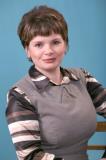 Наименование направления подготовки и (или) специальности:   высшее профессиональное образование  –  Ивановский  государственный университет, учитель химии и биологии,  2000 г. 
Преподаваемые предметы: биология, основы безопасности жизнедеятельности, география
Данные о повышении квалификации: 28.11.2018  ОГАУ ДПО «Институт развития образования Ивановской области» по программе «Содержание и технологии школьного географического образования в условиях реализации ФГОС»; 19.11.2019 ОГАУ ДПО «Институт развития образования Ивановской области» по программе «Формирование культуры безопасной жизнедеятельности обучающихся в условиях реализации ФГОС»29.10.2020 ФГАУ «Фонд новых форм развития образования» по программе «Основы безопасности жизнедеятельности»20.11.2020ГАУ ДПО ИО «Университет непрерывного образования и инноваций» по программе «Содержательные  и методические аспекты преподавания биологии  в современных условиях реализации ФГОС ООО  и СОО»Общий стаж работы:  21 годСтаж работы по специальности: 21 год
Категория: высшая